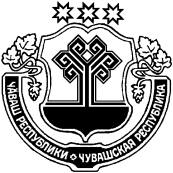 Об утверждении Положения о порядке принятия лицами,  замещающими муниципальные должности и осуществляющие свои полномочия на постоянной основе почетных и специальных званий, наград и иных знаков отличия иностранных государств, международных организаций, политических партий, иных общественных объединений и других организацийВ целях обеспечения реализации норм пункта 8 части 3 статьи 12.1 Федерального закона от 25.12.2008 № 273-ФЗ «О противодействии коррупции», Собрание депутатов Красночетайского района  р е ш и л о:                                  1.Утвердить прилагаемое Положение о порядке принятия лицами, замещающими муниципальные должности и осуществляющие свои полномочия на постоянной основе почетных и специальных званий, наград и иных знаков отличия иностранных государств, международных организаций, политических партий, иных общественных объединений и других организаций.2. Настоящее решение вступает в силу после опубликования в информационном издании «Вестник Красночетайского района».Глава Красночетайского района –Председатель Собрания депутатов Красночетайского района                                                                               А.Ю. СтепановПриложение к решению Собрания депутатов Красночетайского районаЧувашской РеспубликиПоложениео порядке принятия лицами, замещающими муниципальные должности и осуществляющие свои полномочия на постоянной основе почетных и специальных званий, наград и иных знаков отличия иностранных государств, международных организаций, политических партий, иных общественных объединений и других организаций1.Настоящим Положением устанавливается порядок принятия с разрешения Собрания депутатов Красночетайского района Чувашской Республики (далее — Собрание депутатов) лицами, замещающими муниципальные должности и осуществляющими свои полномочия на постоянной основе (далее – лицо, замещающее муниципальную должность), наград, почетных и специальных званий и иных знаков отличия (за исключением научных и спортивных) иностранных государств, международных организаций, политических партий, иных общественных объединений и других организаций (далее – награды, звания).2.Лицо, замещающее муниципальную должность, получившее награду или звание либо уведомленное иностранным государством, международной организацией, политической партией, иным общественным объединением и другой организацией о предстоящем их получении, в течение 3-х рабочих дней со дня ее (его) получения представляет в отдел организационно-контрольной и кадровой работы администрации Красночетайского района Чувашской Республики (далее - отдел организационно-контрольной и кадровой работы), ходатайство о разрешении принять награду или звание (далее - ходатайство), составленное по форме согласно приложению № 1 к настоящему Положению.Отдел организационно-контрольной и кадровой работы, в течение 10 рабочих дней со дня получения ходатайства подготавливает материалы для вынесения вопроса на ближайшее заседание Собрания депутатов Красночетайского района.3.Лицо, замещающее муниципальную должность, отказавшееся от награды, звания, в течение 3-х рабочих дней со дня получения награды или звания представляет в отдел организационно-контрольной и кадровой работы уведомление об отказе в получении награды, звания (далее - уведомление), составленное по форме согласно приложению № 2 к настоящему Положению.Отдел организационно-контрольной и кадровой работы, в течение 10 рабочих дней со дня получения уведомления подготавливает материалы для вынесения вопроса на ближайшее заседание Собрания депутатов Красночетайского района.4.Лицо, замещающее муниципальную должность, получившее награду, звание до принятия Собрания депутатов решения по результатам рассмотрения ходатайства, передает награду и оригиналы документов к ней, оригиналы документов к званию, на ответственное хранение в отдел организационно-контрольной и кадровой работы  по акуту приема-передачи в течение 3-х рабочих дней со дня их получения.5.В случае если во время служебной командировки лицо, замещающее муниципальную должность, получило награду, звание или отказалось от них, срок представления ходатайства либо уведомления исчисляется со дня возвращения лица, замещающего муниципальную должность, из служебной командировки.6.В случае если лицо, замещающее муниципальную должность, по не зависящей от него причине не может представить ходатайство либо уведомление, передать награду и оригиналы документов к ней, оригиналы документов к званию, в сроки, указанные в пунктах 2 - 5 настоящего Положения, он обязан представить ходатайство либо уведомление, передать награду и оригиналы документов к ней, оригиналы документов к званию не позднее следующего рабочего дня после устранения такой причины.7. В случае удовлетворения Собранием депутатов ходатайства лица, замещающего муниципальную должность, отдел организационно-контрольной и кадровой работы, в течение 10 рабочих дней со дня принятия указанного решения передает лицу, замещающему муниципальную должность, награду и оригиналы документов к ней, оригиналы документов к званию.8. В случае принятия решения Собранием депутатов об отказе в удовлетворении ходатайства лица, замещающего муниципальную должность, отдел организационно-контрольной и кадровой работы, в течение 10 рабочих дней со дня принятия указанного решения направляет лицу, замещающему муниципальную должность информационное письмо с результатами рассмотрения ходатайства, а награду и оригиналы документов к ней, оригиналы документов к званию направляет в соответствующий орган иностранного государства, международную организацию, политическую партию, иное общественное объединение и другую организацию.Приложение № 1к Положению о порядке принятия лицами, замещающими муниципальные должности  и осуществляющими свои полномочия на постоянной основе, наград, почетных и специальных званий и иных знаков отличия иностранных государств, международных организаций, политических партий, иных общественных объединений и других организаций        Собранию депутатов Красночетайского района Чувашской Республикиот ____________________________________________________________              (Ф.И.О., замещаемая должность)ХОДАТАЙСТВОо разрешении принять награду, почетное или специальное званиеили иной знак отличия иностранного государства,международной организации, политической партии,иного общественного объединения или другой организации      Прошу разрешить мне принять_______________________________________                                                     (наименование награды, почетного или специального звания__________________________________________________________или иного знака отличия)__________________________________________________________(за какие заслуги присвоено и кем, за какие заслуги награжден (а) и кем)__________________________________________________________________________________________________________________(дата и место вручения документов к награде,  почетному или специальному званию или иному знаку отличия)      Документы  к  награде, почетному  или специальному званию и иному  знаку отличия (нужное подчеркнуть):__________________________________________________________(наименование награды, почетного или специального звания или иного знака отличия)__________________________________________________________(наименование документов к награде, почетному или специальному званию или иному знаку отличия)сданы по акту приема-передачи № _______ от «___»______ 20__ г. в отдел организационно-контрольной и кадровой работы администрации Красночетайского района Чувашской Республики.«___»________ 20__ г.      __________ ________________________                                                      (подпись)                 (расшифровка подписи)Приложение № 2к Положению о порядке принятия лицами, замещающими муниципальные должности  и осуществляющими свои полномочия на постоянной основе, наград, почетных и специальных званий и иных знаков отличия иностранных государств, международных организаций, политических партий, иных общественных объединений и других организаций        Собранию депутатов Красночетайского района Чувашской Республикиот ____________________________________________________________              (Ф.И.О., замещаемая должность)УВЕДОМЛЕНИЕоб отказе в получении награды, почетного или специального званияили иного знака отличия иностранного государства,международной организации, политической партии,иного общественного объединения или другой организации    Уведомляю о принятом мною решении отказаться от получения__________________________________________________________(наименование награды, почетного или специального звания или иного знака отличия)__________________________________________________________.(за какие заслуги присвоено и кем, за какие заслуги награжден(а) и кем)«___»________ 20_ г.               __________ ________________________                                                           (подпись)                  (расшифровка подписи)ЧĂВАШ РЕСПУБЛИКИХĔРЛĔ ЧУТАЙ РАЙОНĔНДЕПУТАТСЕН ПуХăВĕЧУВАШСКАЯ РЕСПУБЛИКА СОБРАНИЕ ДЕПУТАТОВ КРАСНОЧЕТАЙСКОГО РАЙОНАЙЫШĂНУ                   24.08.2016         05 №Хĕрлĕ Чутай салиРЕШЕНИЕ 24.08.2016 № 05 с. Красные Четаи